Wir laden Sie herzlich ein zur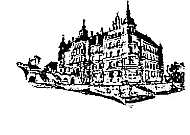 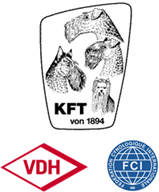 20. Spezial-Ausstellung fürTerrier des KfT von 1894 e. V.der Ortsgruppe GüstrowSamstag, 16. Oktober undSonntag, 17. Oktober 2021in Rostock-Schmarl im Rahmen der CACIBVergabe von: Jugend CAC KfT und VDH, CAC KfT und VDH, Veteranen CAC KfT und VDHRichterteam:Samstag, 16.10.2021			(Meldezahlbedingte Richteränderung Stand 25.09.2021)Sonntag, 17.10.2021Zeitplan:		Einlass:	08:00 Uhr		Beginn des Richtens:	09:30 Uhr			Es wird in der im Katalog angegebenen Reihenfolge gerichtet.Meldegebühr:	EUR 30,-	Hund inklusive Katalog			EUR 28,-	jeder weitere Hund im gleichen Besitz			EUR 15,-	Jüngsten- und VeteranenklasseMeldestelle:		Elke Riebe, Falkenflucht 1, 18273 Güstrow,			Tel.: 03843 8559855 		Fax.: 03843 685638			E-Mail: elke-riebe@gmx.deOnlinemeldung und weitere Infos: www.terrier-aus-guestrow.deZuchtschauleitung: Heino Riebe, Falkenflucht 1, 18273 GüstrowZahlungen:		Überweisung an:	Klub für Terrier - Ortsgruppe Güstrow			Konto: 			IBAN:	DE40 1305 0000 0630 0038 66						BIC:	NOLADE21ROS Ostseesparkasse Rostock			Bei Zahlung an der Tageskasse: EUR 5,- Aufschlag			Ausländische Aussteller zahlen keinen Tagesaufschlag.Meldeschluss:	02.10.2021 oder bei Erreichen der Höchstmeldezahl von 150 Hunden
Meldebestätigungen werden versandt und gelten als EintrittskarteVeterinär:	Gültiger Impfpass erforderlich! Tollwutschutz, bei Erstimpfung mindestens drei Wochen vorher, Tollwutschutz im Rahmen der Wirksamkeit, wie im Impfpass dokumentiertAnfahrt:	Aus Richtung Berlin über A19, Ausfahrt am Kreuz Rostock auf A20 Richtung Lübeck, Ausfahrt A 20 Rostock-West/Warnemünde, Ausschilderung HanseMesse folgen.Zimmervermittlung: 	Tourist-Information Rostock, Tel: +49 381 3812371Ein Wochenende - 2 Chancen - CACIB Gruppe 3 am 17.10.2021 Informationen und Meldeadresse unter www.terrier-aus-guestrow.deHans Grüttner(DE)Alpay Özkan (TR)Norfolk-, Norwich-, English Toy-,  Australian- , Australian Silky-, Yorkshire-, Lakeland-, Irish Glen of Imaal-, Scottish-, Manchester-, Kerry Blue-, Cesky-, Bedlington-,  Sealyham-,  Irish Soft Coated Wheaten –, Japanischer- Terrier West Highland White –, Cairn-, Skye-, Airedale-,  Jack Russell-,  Dandie Dinmont-, Welsh-, Brasilianischer, Parson Russell-, Border-, Irish- TerrierMarie-Josée Melchior (LUX)Peter Schön (DE)Boston TerrierRussische Schwarze Terrier 